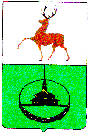 Администрация городского округа город  КулебакиНижегородской областиП О С Т А Н О В Л Е Н И Е									                 №п о с т а н о в л я е т:______________Об утверждении Административного регламента администрации городского округа город Кулебаки  Нижегородской области по предоставлению муниципальной услуги  «Подготовка и выдача уведомлений о соответствии (несоответствии), указанных в уведомлении о планируемом строительстве параметров объекта индивидуального жилищного строительства или садового дома установленным параметрам и допустимости (недопустимости) размещения объекта индивидуального жилищного строительства или садового дома на земельном участке, расположенном на территории городского округа город Кулебаки Нижегородской области»  В соответствии с Постановлениями Правительства РФ от 13.06.2018 года №676, от 03.11.2018 N 1307 «О внесении изменений в постановление Правительства Российской Федерации от 16 мая 2011 г. N 373», в связи с Федеральным законом № 342-ФЗ от 03.08.2018  и  руководствуясь ст.39 Устава городского округа город Кулебаки Нижегородской области, администрация городского округа город Кулебаки Нижегородской области  1. Утвердить прилагаемый административный регламент   администрации городского округа город Кулебаки Нижегородской области по предоставлению муниципальной услуги «Подготовка и выдача уведомлений о соответствии (несоответствии), указанных в уведомлении о планируемом строительстве параметров объекта индивидуального жилищного строительства или садового дома установленным параметрам и допустимости (недопустимости) размещения объекта индивидуального жилищного строительства или садового дома на земельном участке, расположенном на территории городского округа город Кулебаки Нижегородской области».2. Постановление администрации городского округа город Кулебаки Нижегородской области от 16.11.2018 №2789 «Об утверждении Административного регламента администрации городского округа город Кулебаки  Нижегородской области по предоставлению муниципальной услуги  «Подготовка и выдача уведомлений о соответствии (несоответствии), указанных в уведомлении о планируемом строительстве параметров объекта индивидуального жилищного строительства или садового дома установленным параметрам и допустимости (недопустимости) размещения объекта индивидуального жилищного строительства или садового дома на земельном участке, расположенном на территории городского округа город Кулебаки Нижегородской области» отменить.3.  Отделу организации и контроля Управления делами администрации городского округа город Кулебаки Нижегородской области (Е.А.Дорофеева) обеспечить опубликование настоящего постановления на официальном интернет-сайте  http:// кулебаки-округ.рф.4. Контроль за исполнением данного постановления возложить на заместителя главы администрации городского округа город Кулебаки О.В.Чиндясова. Глава администрацииЛ.А.Узякова